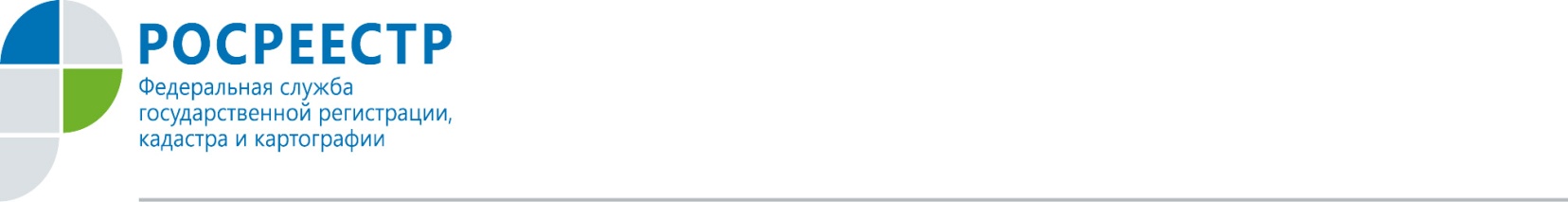 1 февраля в региональном Росреестре подвели итоги конкурса «Профессионалы кадастровой деятельности 2017 года». Дата проведения мероприятие была выбрана не случайно и приурочена к 20-летию со дня вступления в силу Федерального закона от 21.07.1997 № 122-ФЗ «О государственной регистрации прав на недвижимое имущество и сделок с ним», который положил начало новому этапу в развитии правового регулирования регистрации прав на недвижимость.В конкурсе приняли участие более 150-ти кадастровых инженеров. Конкурс проводился среди аттестованных кадастровых инженеров по результатам их профессиональной деятельности за второе полугодие 2017 года по 4-ём номинациям: «Лучший кадастровый инженер»;«Активный пользователь электронных сервисов Росреестра»; «Лучший руководитель организации кадастровых инженеров»;«Доброе сердце».В качестве основных критериев оценки конкурсантов выступали качество, профессионализм, сроки выполнения кадастровых работ, а также социальная направленность кадастровой деятельности. Победителей определила конкурсная комиссия. Торжественное награждение победителей состоялось в Межрегиональном БТИ.  Пресс-служба Росреестра по Орловской области 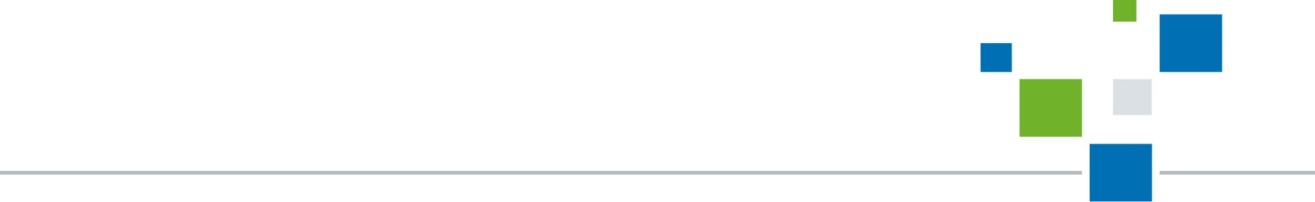 